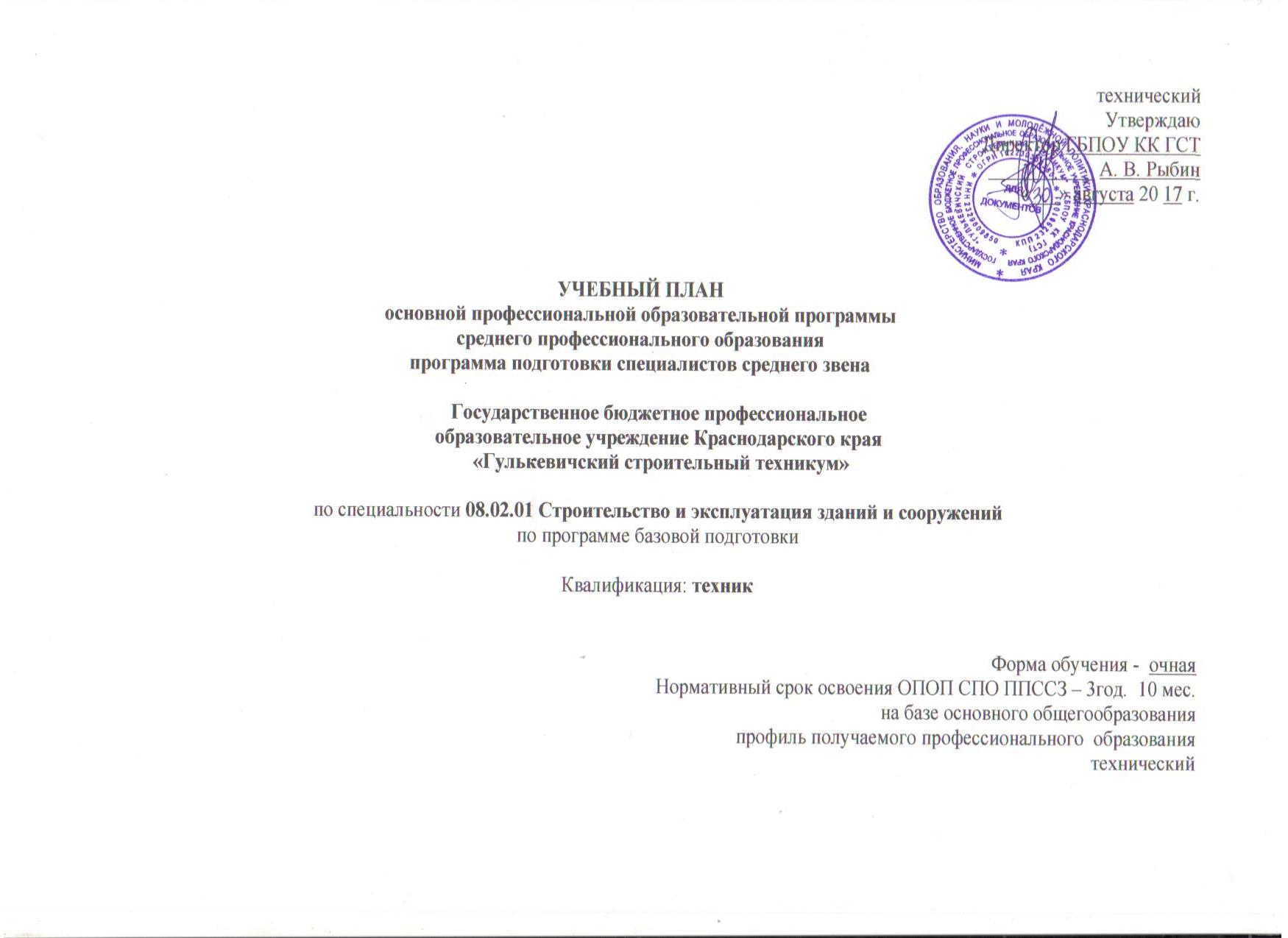 План учебного процесса по специальности 08.02.01  Строительство и эксплуатация зданий и сооружений                                  на 2017-2021 учебный годПлан учебного процесса по специальности 08.02.01  Строительство и эксплуатация зданий и сооружений                                  на 2017-2021 учебный годПлан учебного процесса по специальности 08.02.01  Строительство и эксплуатация зданий и сооружений                                  на 2017-2021 учебный годПлан учебного процесса по специальности 08.02.01  Строительство и эксплуатация зданий и сооружений                                  на 2017-2021 учебный годПлан учебного процесса по специальности 08.02.01  Строительство и эксплуатация зданий и сооружений                                  на 2017-2021 учебный годПлан учебного процесса по специальности 08.02.01  Строительство и эксплуатация зданий и сооружений                                  на 2017-2021 учебный годПлан учебного процесса по специальности 08.02.01  Строительство и эксплуатация зданий и сооружений                                  на 2017-2021 учебный годПлан учебного процесса по специальности 08.02.01  Строительство и эксплуатация зданий и сооружений                                  на 2017-2021 учебный годПлан учебного процесса по специальности 08.02.01  Строительство и эксплуатация зданий и сооружений                                  на 2017-2021 учебный годПлан учебного процесса по специальности 08.02.01  Строительство и эксплуатация зданий и сооружений                                  на 2017-2021 учебный годПлан учебного процесса по специальности 08.02.01  Строительство и эксплуатация зданий и сооружений                                  на 2017-2021 учебный годПлан учебного процесса по специальности 08.02.01  Строительство и эксплуатация зданий и сооружений                                  на 2017-2021 учебный годПлан учебного процесса по специальности 08.02.01  Строительство и эксплуатация зданий и сооружений                                  на 2017-2021 учебный годПлан учебного процесса по специальности 08.02.01  Строительство и эксплуатация зданий и сооружений                                  на 2017-2021 учебный годПлан учебного процесса по специальности 08.02.01  Строительство и эксплуатация зданий и сооружений                                  на 2017-2021 учебный годПлан учебного процесса по специальности 08.02.01  Строительство и эксплуатация зданий и сооружений                                  на 2017-2021 учебный годПлан учебного процесса по специальности 08.02.01  Строительство и эксплуатация зданий и сооружений                                  на 2017-2021 учебный годПлан учебного процесса по специальности 08.02.01  Строительство и эксплуатация зданий и сооружений                                  на 2017-2021 учебный годПлан учебного процесса по специальности 08.02.01  Строительство и эксплуатация зданий и сооружений                                  на 2017-2021 учебный годПлан учебного процесса по специальности 08.02.01  Строительство и эксплуатация зданий и сооружений                                  на 2017-2021 учебный годПлан учебного процесса по специальности 08.02.01  Строительство и эксплуатация зданий и сооружений                                  на 2017-2021 учебный годПлан учебного процесса по специальности 08.02.01  Строительство и эксплуатация зданий и сооружений                                  на 2017-2021 учебный годПлан учебного процесса по специальности 08.02.01  Строительство и эксплуатация зданий и сооружений                                  на 2017-2021 учебный годПлан учебного процесса по специальности 08.02.01  Строительство и эксплуатация зданий и сооружений                                  на 2017-2021 учебный годПлан учебного процесса по специальности 08.02.01  Строительство и эксплуатация зданий и сооружений                                  на 2017-2021 учебный годПлан учебного процесса по специальности 08.02.01  Строительство и эксплуатация зданий и сооружений                                  на 2017-2021 учебный годПлан учебного процесса по специальности 08.02.01  Строительство и эксплуатация зданий и сооружений                                  на 2017-2021 учебный годПлан учебного процесса по специальности 08.02.01  Строительство и эксплуатация зданий и сооружений                                  на 2017-2021 учебный годПлан учебного процесса по специальности 08.02.01  Строительство и эксплуатация зданий и сооружений                                  на 2017-2021 учебный годПлан учебного процесса по специальности 08.02.01  Строительство и эксплуатация зданий и сооружений                                  на 2017-2021 учебный годПлан учебного процесса по специальности 08.02.01  Строительство и эксплуатация зданий и сооружений                                  на 2017-2021 учебный годПлан учебного процесса по специальности 08.02.01  Строительство и эксплуатация зданий и сооружений                                  на 2017-2021 учебный годПлан учебного процесса по специальности 08.02.01  Строительство и эксплуатация зданий и сооружений                                  на 2017-2021 учебный годПлан учебного процесса по специальности 08.02.01  Строительство и эксплуатация зданий и сооружений                                  на 2017-2021 учебный годИндексНаименование циклов, дисциплин, профессиональных модулей, МДК, практикФормы промежуточной аттестацииУчебная нагрузка обучающихся (час.)Учебная нагрузка обучающихся (час.)Учебная нагрузка обучающихся (час.)Учебная нагрузка обучающихся (час.)Учебная нагрузка обучающихся (час.)Учебная нагрузка обучающихся (час.)Распределение обязательной нагрузки по курсам и семестрам (час. в семестр)Распределение обязательной нагрузки по курсам и семестрам (час. в семестр)Распределение обязательной нагрузки по курсам и семестрам (час. в семестр)Распределение обязательной нагрузки по курсам и семестрам (час. в семестр)Распределение обязательной нагрузки по курсам и семестрам (час. в семестр)Распределение обязательной нагрузки по курсам и семестрам (час. в семестр)Распределение обязательной нагрузки по курсам и семестрам (час. в семестр)Распределение обязательной нагрузки по курсам и семестрам (час. в семестр)ИндексНаименование циклов, дисциплин, профессиональных модулей, МДК, практикФормы промежуточной аттестациимаксимальнаяСамостоятельная учебнпя  работыОбязательная аудиторнаяОбязательная аудиторнаяОбязательная аудиторнаяОбязательная аудиторнаяI курсI курсII курсII курсIII курсIII курсIV курсIV курсИндексНаименование циклов, дисциплин, профессиональных модулей, МДК, практикФормы промежуточной аттестациимаксимальнаяСамостоятельная учебнпя  работыВсего занятийв т.ч.в т.ч.в т.ч.I курсI курсII курсII курсIII курсIII курсIV курсIV курсИндексНаименование циклов, дисциплин, профессиональных модулей, МДК, практикФормы промежуточной аттестациимаксимальнаяСамостоятельная учебнпя  работыВсего занятийЛекциилаб. и прак. занятий, вкл. семинарыкурсовых работ(проектов)1сем 17нед 2сем. 22нед3сем 16нед4сем 16нед + 7нед5сем 11нед + 5нед6сем 20нед + 4нед7сем 10нед +6нед8сем 11нед + 2нед + 10нед12345678910111213141516ОУД.00Общеобразовательные учебные дисциплины0з/10дз/3э210670214048745300612648108036000ОУД.01Русский язык   -,Э,-,-,-,-,-,-1173978393903444000000ОУД.02Литература -,-,ДЗ,-,-,-,-,-176591179720034513200000ОУД.03Иностранный язык -,ДЗ,-,-,-,-,-,-17659117511206849000000ОУД.04Математика: алгебра и начала анализа; геометрия -,-,Э,-,-,-,-,-3511172341171170102953700000ОУД.05История -,ДЗ,-,-,-,-,-17659117117006849000000ОУД.06Физическая культура З,ДЗ,-,-,-,-,-,-17558117211505166000000ОУД.07Основы безопасности жизнедеятльности -,ДЗ,-,-,-,-,-,-1053570581203436000000ОУД.08Информатика -,ДЗ,-,-,-,-,-,-15050100505003466000000ОУД.09Физика -,Э,-,-,-,-,-,-18160121932806853000000ОУД.10Химия -,ДЗ,-,-,-,-,-,-1173978681003444000000ОУД.11Обществознание (вкл.экономику и право) -,ДЗ,-,-,-,-,-,-16254108108006840000000ОУД.12Биология -,ДЗ,-,-,-,-,-,-54183630601719000000ОУД.13География -,ДЗ,-,-,-,-,-,-5418363060036000000ОУД.14Экология -,-,-,-,ДЗ,-,-,-5418026100000036000УД.15Кубановедение -,-,ДЗ,-,-,-,-,-5819393450003900000Выполнение индивидуального проекта039000000000000ОГСЭ.00Общий гуманитарный и социально - экономический цикл0з/6дз/0э840  (648+192)280 (216+64)560  (432+128)20435600015664761444080ОГСЭ.01Основы философии -,-,-,-,-,ДЗ,-,-7224484800000004800ОГСЭ.02История -,-,-,-,-,ДЗ,-,-72244848000000321600ОГСЭ.03Иностранный язык -,-,-,-,-,З,-,ДЗ16801680168000323222402022ОГСЭ.04Физическая культура -,-,з,з,з,з,з,ДЗ3361681680168000323222402022ОГСЭ.05Русский язык и культура речи -,-,ДЗ,-,-,-,-,-84285646100005600000ОГСЭ. 06Основы бюджетной грамотности -,-,ДЗ,-,-,-,-,-5418363600003600000ОГСЭ. 07Основы предпринимательской деятельности -,-,-,-,-,-,-,ДЗ54183626100000000036ЕН.00Математический и общий естественнонаучный цикл0з/1дз/1э16856112466600032800000ЕН.01Математика -,-,-,ДЗ,-,-,-,-84285628280000560000ЕН.02Информатика -,-,-,ДЗ,-,-,-,-842856183800032240000П.00Профессиональный цикл0з/19дз/10Э/5Э(к)4392 (3236+1156)1174 (789+385)3216 (2444+772)12931009500144280684464720536388ОП.00Общепрофессиональные дисциплины0з/7дз/4э1283 (695+588)426 (230+196)855  (462+393)545310001442801244063104100ОП.01Инжинерная графика -,-,-,ДЗ,-,-,-,-210 (110+100)70 (37+33)140 (73+67)707000092480000ОП.02Техническая механика -,-,-,Э,-,-,-,-204 (110+94)68 (37+31)136 (73+63)686800096400000ОП.03Основы электротехники -,-,Э,-,-,-,-,-90306040200006000000ОП.04Основы геодезии -,-,-,-,ДЗ,-,-,-60204026140000040000ОП.05Информационные технологии в профессиональной деятельности -,-,-,-,-,ДЗ,-,-1133875354000000002352ОП.06Экономика организации -,-,-,-,-,-,-,ДЗ162  (110+52)54 (37+17)108 (73+35)684000000027810ОП.07Безопасность жизнедеятельности -,-,-,ДЗ,-,-,-,-1023468462200032360000ОП.08Охрана труда -,Э,-,-,-,-,-,-7224484080048000000ОП.09Менеджмент -,-,-,-,-,ДЗ,-,-5418363600000003600ОП.10Строительные материалы и изделия -,Э,-,-,-,-,-,-144489676200096000000ОП.11Правовое  обеспечение профессиональной деятельности -,-,-,-,-,-,-,ДЗ7224484080000000048ПМ.00Профессиональные модули0з/12дз/6Э/5э(к)3109 (2541+568)748 (559+189)2361 (1982+379)74869950000560424657432288ПМ.01Участие в проектировании зданий и сооруженийЭ(к)906 (720+186)242 (180+62)664  (540+124)24221230000240424000МДК.01.01Проектировавние зданий и сооружений -,-,-,-,ДЗ,-,-,-420 (270+150)140 (90+50)280 (180+100)1401103000024040000МДК.01.02Проект производства работ -,-,-,-,Э,-,-,-306 (270+36)102 (90+12)204 (180+24)10210200000204000УП.01Учебная практика -,-,-,-,ДЗ,-,-,-72072000000072000ПП.01Производственная практика (по профилю специальности) -,-,-,-,ДЗ,-,-,-10801080000000108000ПМ.02Выполнение технологических процессов при строительстве, эксплуатации и реконструкции строительных объектовЭ(к)1057 (831+226)256 (181+75)801 (650+151)2562570000006571440МДК.02.01Организация технологических процессов при строительстве, эксплуатации и реконструкции строительных объектов -,-,-,-,-,Э,-,-450 (273+177)150 (91+59)300 (182+118)15015000000030000МДК.02.02Учёт и контроль технологических процессов -,-,-,-,-,Э,-,-319 (270+49)106 (90+16)213 (180+33)10610700000021300УП.02Учебная практика -,-,-,-,-,ДЗ,-,-72072000000007200ПП.02Производственная практика (по профилю специальности) -,-,-,-,-,-,ДЗ,-216021600000000721440ПМ.03Организация деятельности структурных подразделений при выполнении строительно - монтажных работ, эксплуатации и реконструкции зданий и сооруженийЭ(к)396 (342+54)108 (90+18)288 (252+36)10888200000002880МДК.03.01Управление деятельности структурных подразделений при выполнении строительно - монтажных работ, эксплуатации и реконструкции зданий и сооружений -,-,-,-,-,-,Э,-324 (270+54)108 (90+18)216 (180+36)10888200000002160УП.03Учебная практика -,-,-,-,-,-,ДЗ,-36036000000000360ПП.03Производственная практика (по профилю специальности) -,-,-,-,-,-,ДЗ,-36036000000000360ПМ.04Организация видов работ при эксплуатации и реконструкции зданий и сооружений Э(к)39610828810810800000000288МДК.04.01Эксплуатация зданий -,-,-,-,-,-,-,Э21672144727200000000144МДК.04.02Реконструкция зданий -,-,-,-,-,-,-,Э108367236360000000072УП.04Учебная практика -,-,-,-,-,-,-,ДЗ36036000000000036ПП.04Производственная практика (по профилю специальности) -,-,-,-,-,-,-,ДЗ36036000000000036ПМ.05Выполнение работ по  профессии "Штукатур"Э(к)354 (252+102)34320 (252+68)343400003200000МДК.05.01Технология штукатурных работ -,-,-,Э,-,-,-,-102346834340000680000УП.05Учебная практика -,-,-,ДЗ,-,-,-,-10801080000001080000ПП.05Производственная практика -,-,-,ДЗ,-,-,-,-14401440000001440000ВсегоВсего2з/36дз/14э/5Э(к)7506221452922440193850612864612864612864612468ПДППреддипломная практика4ГИАГосударственная итоговая аттестация6     Консультации из расчета 4 часа на одного обучающегося на каждый учебный год.                                    Государственная (итоговая) аттестация                                                                                                                         1. Программа базовой подготовки                                                                                                                         1.1Выпускная квалификационная работа в форме:                                                                                    Дипломного проекта.                                                                                                                                 Выполнение дипломного проекта с 20.05.21 по 23.06.21 (всего 5 нед.)                                                                                                                                             Защита дипломного проекта с 24.06.21 по 30.06.21 (всего 1 нед)                       Консультации из расчета 4 часа на одного обучающегося на каждый учебный год.                                    Государственная (итоговая) аттестация                                                                                                                         1. Программа базовой подготовки                                                                                                                         1.1Выпускная квалификационная работа в форме:                                                                                    Дипломного проекта.                                                                                                                                 Выполнение дипломного проекта с 20.05.21 по 23.06.21 (всего 5 нед.)                                                                                                                                             Защита дипломного проекта с 24.06.21 по 30.06.21 (всего 1 нед)                       Консультации из расчета 4 часа на одного обучающегося на каждый учебный год.                                    Государственная (итоговая) аттестация                                                                                                                         1. Программа базовой подготовки                                                                                                                         1.1Выпускная квалификационная работа в форме:                                                                                    Дипломного проекта.                                                                                                                                 Выполнение дипломного проекта с 20.05.21 по 23.06.21 (всего 5 нед.)                                                                                                                                             Защита дипломного проекта с 24.06.21 по 30.06.21 (всего 1 нед)                       Консультации из расчета 4 часа на одного обучающегося на каждый учебный год.                                    Государственная (итоговая) аттестация                                                                                                                         1. Программа базовой подготовки                                                                                                                         1.1Выпускная квалификационная работа в форме:                                                                                    Дипломного проекта.                                                                                                                                 Выполнение дипломного проекта с 20.05.21 по 23.06.21 (всего 5 нед.)                                                                                                                                             Защита дипломного проекта с 24.06.21 по 30.06.21 (всего 1 нед)                       Консультации из расчета 4 часа на одного обучающегося на каждый учебный год.                                    Государственная (итоговая) аттестация                                                                                                                         1. Программа базовой подготовки                                                                                                                         1.1Выпускная квалификационная работа в форме:                                                                                    Дипломного проекта.                                                                                                                                 Выполнение дипломного проекта с 20.05.21 по 23.06.21 (всего 5 нед.)                                                                                                                                             Защита дипломного проекта с 24.06.21 по 30.06.21 (всего 1 нед)                  Всегодисциплин и МДКдисциплин и МДКдисциплин и МДК612792576576396720360396     Консультации из расчета 4 часа на одного обучающегося на каждый учебный год.                                    Государственная (итоговая) аттестация                                                                                                                         1. Программа базовой подготовки                                                                                                                         1.1Выпускная квалификационная работа в форме:                                                                                    Дипломного проекта.                                                                                                                                 Выполнение дипломного проекта с 20.05.21 по 23.06.21 (всего 5 нед.)                                                                                                                                             Защита дипломного проекта с 24.06.21 по 30.06.21 (всего 1 нед)                       Консультации из расчета 4 часа на одного обучающегося на каждый учебный год.                                    Государственная (итоговая) аттестация                                                                                                                         1. Программа базовой подготовки                                                                                                                         1.1Выпускная квалификационная работа в форме:                                                                                    Дипломного проекта.                                                                                                                                 Выполнение дипломного проекта с 20.05.21 по 23.06.21 (всего 5 нед.)                                                                                                                                             Защита дипломного проекта с 24.06.21 по 30.06.21 (всего 1 нед)                       Консультации из расчета 4 часа на одного обучающегося на каждый учебный год.                                    Государственная (итоговая) аттестация                                                                                                                         1. Программа базовой подготовки                                                                                                                         1.1Выпускная квалификационная работа в форме:                                                                                    Дипломного проекта.                                                                                                                                 Выполнение дипломного проекта с 20.05.21 по 23.06.21 (всего 5 нед.)                                                                                                                                             Защита дипломного проекта с 24.06.21 по 30.06.21 (всего 1 нед)                       Консультации из расчета 4 часа на одного обучающегося на каждый учебный год.                                    Государственная (итоговая) аттестация                                                                                                                         1. Программа базовой подготовки                                                                                                                         1.1Выпускная квалификационная работа в форме:                                                                                    Дипломного проекта.                                                                                                                                 Выполнение дипломного проекта с 20.05.21 по 23.06.21 (всего 5 нед.)                                                                                                                                             Защита дипломного проекта с 24.06.21 по 30.06.21 (всего 1 нед)                       Консультации из расчета 4 часа на одного обучающегося на каждый учебный год.                                    Государственная (итоговая) аттестация                                                                                                                         1. Программа базовой подготовки                                                                                                                         1.1Выпускная квалификационная работа в форме:                                                                                    Дипломного проекта.                                                                                                                                 Выполнение дипломного проекта с 20.05.21 по 23.06.21 (всего 5 нед.)                                                                                                                                             Защита дипломного проекта с 24.06.21 по 30.06.21 (всего 1 нед)                  Всегоучебной практикиучебной практикиучебной практики00010872723636     Консультации из расчета 4 часа на одного обучающегося на каждый учебный год.                                    Государственная (итоговая) аттестация                                                                                                                         1. Программа базовой подготовки                                                                                                                         1.1Выпускная квалификационная работа в форме:                                                                                    Дипломного проекта.                                                                                                                                 Выполнение дипломного проекта с 20.05.21 по 23.06.21 (всего 5 нед.)                                                                                                                                             Защита дипломного проекта с 24.06.21 по 30.06.21 (всего 1 нед)                       Консультации из расчета 4 часа на одного обучающегося на каждый учебный год.                                    Государственная (итоговая) аттестация                                                                                                                         1. Программа базовой подготовки                                                                                                                         1.1Выпускная квалификационная работа в форме:                                                                                    Дипломного проекта.                                                                                                                                 Выполнение дипломного проекта с 20.05.21 по 23.06.21 (всего 5 нед.)                                                                                                                                             Защита дипломного проекта с 24.06.21 по 30.06.21 (всего 1 нед)                       Консультации из расчета 4 часа на одного обучающегося на каждый учебный год.                                    Государственная (итоговая) аттестация                                                                                                                         1. Программа базовой подготовки                                                                                                                         1.1Выпускная квалификационная работа в форме:                                                                                    Дипломного проекта.                                                                                                                                 Выполнение дипломного проекта с 20.05.21 по 23.06.21 (всего 5 нед.)                                                                                                                                             Защита дипломного проекта с 24.06.21 по 30.06.21 (всего 1 нед)                       Консультации из расчета 4 часа на одного обучающегося на каждый учебный год.                                    Государственная (итоговая) аттестация                                                                                                                         1. Программа базовой подготовки                                                                                                                         1.1Выпускная квалификационная работа в форме:                                                                                    Дипломного проекта.                                                                                                                                 Выполнение дипломного проекта с 20.05.21 по 23.06.21 (всего 5 нед.)                                                                                                                                             Защита дипломного проекта с 24.06.21 по 30.06.21 (всего 1 нед)                       Консультации из расчета 4 часа на одного обучающегося на каждый учебный год.                                    Государственная (итоговая) аттестация                                                                                                                         1. Программа базовой подготовки                                                                                                                         1.1Выпускная квалификационная работа в форме:                                                                                    Дипломного проекта.                                                                                                                                 Выполнение дипломного проекта с 20.05.21 по 23.06.21 (всего 5 нед.)                                                                                                                                             Защита дипломного проекта с 24.06.21 по 30.06.21 (всего 1 нед)                  Всегопроизводст. практикипроизводст. практикипроизводст. практики0001441087218036     Консультации из расчета 4 часа на одного обучающегося на каждый учебный год.                                    Государственная (итоговая) аттестация                                                                                                                         1. Программа базовой подготовки                                                                                                                         1.1Выпускная квалификационная работа в форме:                                                                                    Дипломного проекта.                                                                                                                                 Выполнение дипломного проекта с 20.05.21 по 23.06.21 (всего 5 нед.)                                                                                                                                             Защита дипломного проекта с 24.06.21 по 30.06.21 (всего 1 нед)                       Консультации из расчета 4 часа на одного обучающегося на каждый учебный год.                                    Государственная (итоговая) аттестация                                                                                                                         1. Программа базовой подготовки                                                                                                                         1.1Выпускная квалификационная работа в форме:                                                                                    Дипломного проекта.                                                                                                                                 Выполнение дипломного проекта с 20.05.21 по 23.06.21 (всего 5 нед.)                                                                                                                                             Защита дипломного проекта с 24.06.21 по 30.06.21 (всего 1 нед)                       Консультации из расчета 4 часа на одного обучающегося на каждый учебный год.                                    Государственная (итоговая) аттестация                                                                                                                         1. Программа базовой подготовки                                                                                                                         1.1Выпускная квалификационная работа в форме:                                                                                    Дипломного проекта.                                                                                                                                 Выполнение дипломного проекта с 20.05.21 по 23.06.21 (всего 5 нед.)                                                                                                                                             Защита дипломного проекта с 24.06.21 по 30.06.21 (всего 1 нед)                       Консультации из расчета 4 часа на одного обучающегося на каждый учебный год.                                    Государственная (итоговая) аттестация                                                                                                                         1. Программа базовой подготовки                                                                                                                         1.1Выпускная квалификационная работа в форме:                                                                                    Дипломного проекта.                                                                                                                                 Выполнение дипломного проекта с 20.05.21 по 23.06.21 (всего 5 нед.)                                                                                                                                             Защита дипломного проекта с 24.06.21 по 30.06.21 (всего 1 нед)                       Консультации из расчета 4 часа на одного обучающегося на каждый учебный год.                                    Государственная (итоговая) аттестация                                                                                                                         1. Программа базовой подготовки                                                                                                                         1.1Выпускная квалификационная работа в форме:                                                                                    Дипломного проекта.                                                                                                                                 Выполнение дипломного проекта с 20.05.21 по 23.06.21 (всего 5 нед.)                                                                                                                                             Защита дипломного проекта с 24.06.21 по 30.06.21 (всего 1 нед)                  Всегоэкзаменов (в т.ч.Э(к))экзаменов (в т.ч.Э(к))экзаменов (в т.ч.Э(к))0422(1)1(1)21(2)2(1)     Консультации из расчета 4 часа на одного обучающегося на каждый учебный год.                                    Государственная (итоговая) аттестация                                                                                                                         1. Программа базовой подготовки                                                                                                                         1.1Выпускная квалификационная работа в форме:                                                                                    Дипломного проекта.                                                                                                                                 Выполнение дипломного проекта с 20.05.21 по 23.06.21 (всего 5 нед.)                                                                                                                                             Защита дипломного проекта с 24.06.21 по 30.06.21 (всего 1 нед)                       Консультации из расчета 4 часа на одного обучающегося на каждый учебный год.                                    Государственная (итоговая) аттестация                                                                                                                         1. Программа базовой подготовки                                                                                                                         1.1Выпускная квалификационная работа в форме:                                                                                    Дипломного проекта.                                                                                                                                 Выполнение дипломного проекта с 20.05.21 по 23.06.21 (всего 5 нед.)                                                                                                                                             Защита дипломного проекта с 24.06.21 по 30.06.21 (всего 1 нед)                       Консультации из расчета 4 часа на одного обучающегося на каждый учебный год.                                    Государственная (итоговая) аттестация                                                                                                                         1. Программа базовой подготовки                                                                                                                         1.1Выпускная квалификационная работа в форме:                                                                                    Дипломного проекта.                                                                                                                                 Выполнение дипломного проекта с 20.05.21 по 23.06.21 (всего 5 нед.)                                                                                                                                             Защита дипломного проекта с 24.06.21 по 30.06.21 (всего 1 нед)                       Консультации из расчета 4 часа на одного обучающегося на каждый учебный год.                                    Государственная (итоговая) аттестация                                                                                                                         1. Программа базовой подготовки                                                                                                                         1.1Выпускная квалификационная работа в форме:                                                                                    Дипломного проекта.                                                                                                                                 Выполнение дипломного проекта с 20.05.21 по 23.06.21 (всего 5 нед.)                                                                                                                                             Защита дипломного проекта с 24.06.21 по 30.06.21 (всего 1 нед)                       Консультации из расчета 4 часа на одного обучающегося на каждый учебный год.                                    Государственная (итоговая) аттестация                                                                                                                         1. Программа базовой подготовки                                                                                                                         1.1Выпускная квалификационная работа в форме:                                                                                    Дипломного проекта.                                                                                                                                 Выполнение дипломного проекта с 20.05.21 по 23.06.21 (всего 5 нед.)                                                                                                                                             Защита дипломного проекта с 24.06.21 по 30.06.21 (всего 1 нед)                  Всегодифф.зачет.дифф.зачет.дифф.зачет.08465446     Консультации из расчета 4 часа на одного обучающегося на каждый учебный год.                                    Государственная (итоговая) аттестация                                                                                                                         1. Программа базовой подготовки                                                                                                                         1.1Выпускная квалификационная работа в форме:                                                                                    Дипломного проекта.                                                                                                                                 Выполнение дипломного проекта с 20.05.21 по 23.06.21 (всего 5 нед.)                                                                                                                                             Защита дипломного проекта с 24.06.21 по 30.06.21 (всего 1 нед)                       Консультации из расчета 4 часа на одного обучающегося на каждый учебный год.                                    Государственная (итоговая) аттестация                                                                                                                         1. Программа базовой подготовки                                                                                                                         1.1Выпускная квалификационная работа в форме:                                                                                    Дипломного проекта.                                                                                                                                 Выполнение дипломного проекта с 20.05.21 по 23.06.21 (всего 5 нед.)                                                                                                                                             Защита дипломного проекта с 24.06.21 по 30.06.21 (всего 1 нед)                       Консультации из расчета 4 часа на одного обучающегося на каждый учебный год.                                    Государственная (итоговая) аттестация                                                                                                                         1. Программа базовой подготовки                                                                                                                         1.1Выпускная квалификационная работа в форме:                                                                                    Дипломного проекта.                                                                                                                                 Выполнение дипломного проекта с 20.05.21 по 23.06.21 (всего 5 нед.)                                                                                                                                             Защита дипломного проекта с 24.06.21 по 30.06.21 (всего 1 нед)                       Консультации из расчета 4 часа на одного обучающегося на каждый учебный год.                                    Государственная (итоговая) аттестация                                                                                                                         1. Программа базовой подготовки                                                                                                                         1.1Выпускная квалификационная работа в форме:                                                                                    Дипломного проекта.                                                                                                                                 Выполнение дипломного проекта с 20.05.21 по 23.06.21 (всего 5 нед.)                                                                                                                                             Защита дипломного проекта с 24.06.21 по 30.06.21 (всего 1 нед)                       Консультации из расчета 4 часа на одного обучающегося на каждый учебный год.                                    Государственная (итоговая) аттестация                                                                                                                         1. Программа базовой подготовки                                                                                                                         1.1Выпускная квалификационная работа в форме:                                                                                    Дипломного проекта.                                                                                                                                 Выполнение дипломного проекта с 20.05.21 по 23.06.21 (всего 5 нед.)                                                                                                                                             Защита дипломного проекта с 24.06.21 по 30.06.21 (всего 1 нед)                  Всегозачетовзачетовзачетов00000100